ПРАВИТЕЛЬСТВО РЕСПУБЛИКИ БУРЯТИЯПОСТАНОВЛЕНИЕот 23 ноября 2018 г. N 666г. Улан-УдэОБ УТВЕРЖДЕНИИ ПОРЯДКА ПРЕДОСТАВЛЕНИЯ СУБСИДИИИЗ РЕСПУБЛИКАНСКОГО БЮДЖЕТА НЕКОММЕРЧЕСКИМ ОРГАНИЗАЦИЯМ,ДЕЯТЕЛЬНОСТЬ КОТОРЫХ НАПРАВЛЕНА НА СОДЕЙСТВИЕ РАЗВИТИЮТЕРРИТОРИАЛЬНОГО ОБЩЕСТВЕННОГО САМОУПРАВЛЕНИЯ В РЕСПУБЛИКЕБУРЯТИЯВ соответствии со статьей 78.1 Бюджетного кодекса Российской Федерации, Федеральным законом от 06.10.2003 N 131-ФЗ "Об общих принципах организации местного самоуправления в Российской Федерации", пунктом 3 статьи 8 Закона Республики Бурятия от 09.05.2018 N 2940-V "О государственной поддержке территориального общественного самоуправления в Республике Бурятия" Правительство Республики Бурятия постановляет:1. Утвердить прилагаемый Порядок предоставления субсидии из республиканского бюджета некоммерческим организациям, деятельность которых направлена на содействие развитию территориального общественного самоуправления в Республике Бурятия.2. Определить Комитет территориального развития Администрации Главы Республики Бурятия и Правительства Республики Бурятия уполномоченным исполнительным органом по проведению конкурсного отбора проектов для предоставления субсидии из республиканского бюджета некоммерческим организациям, деятельность которых направлена на содействие развитию территориального общественного самоуправления в Республике Бурятия.3. Настоящее постановление вступает в силу со дня его официального опубликования.Исполняющий обязанностиПредседателя ПравительстваРеспублики БурятияИ.ШУТЕНКОВУтвержденПостановлением ПравительстваРеспублики Бурятияот 23.11.2018 N 666ПОРЯДОКПРЕДОСТАВЛЕНИЯ СУБСИДИИ ИЗ РЕСПУБЛИКАНСКОГО БЮДЖЕТАНЕКОММЕРЧЕСКИМ ОРГАНИЗАЦИЯМ, ДЕЯТЕЛЬНОСТЬ КОТОРЫХ НАПРАВЛЕНАНА СОДЕЙСТВИЕ РАЗВИТИЮ ТЕРРИТОРИАЛЬНОГО ОБЩЕСТВЕННОГОСАМОУПРАВЛЕНИЯ В РЕСПУБЛИКЕ БУРЯТИЯ1. Общие положения1.1. Настоящий Порядок определяет цели, задачи и условия конкурсного отбора проектов некоммерческих организаций, направленных на содействие развитию территориального общественного самоуправления в Республике Бурятия, а также определяет порядок предоставления победителю конкурсного отбора субсидии из республиканского бюджета.1.2. Администрация Главы Республики Бурятия и Правительства Республики Бурятия (далее - Администрация) является главным распорядителем бюджетных средств и осуществляет предоставление субсидии в пределах объемов бюджетных ассигнований, предусматриваемых законом Республики Бурятия о республиканском бюджете на текущий финансовый год и плановый период, и лимитов бюджетных обязательств, доведенных до Администрации.1.3. Уполномоченным исполнительным органом - организатором конкурса является Комитет территориального развития Администрации Главы Республики Бурятия и Правительства Республики Бурятия (далее - Комитет).1.4. Конкурс по отбору заявок некоммерческих организаций (далее - Конкурс) проводится с целью выявления и поддержки наиболее перспективных проектов некоммерческих организаций, деятельность которых направлена на содействие развитию территориального общественного самоуправления, включая создание условий для организации и развития территориальных общественных самоуправлений, распространение новых технологий и лучших практик работы в сфере развития местного самоуправления и институтов гражданского общества.1.5. Задачами Конкурса являются:- повышение активности населения, расширение и укрепление гражданского общества, вовлечение населения Республики Бурятия в процессы формирования и развития территориального общественного самоуправления для решения собственных инициатив по вопросам местного значения;- обобщение и распространение опыта организации и развития территориального общественного самоуправления, стимулирование деятельности по совершенствованию работы в решении вопросов местного значения;- формирование базы данных лучших проектов в организации и развитии территориального общественного самоуправления в Республике Бурятия;- содействие обеспечению доступа к бюджетным средствам территориальных общественных самоуправлений, осуществляющих либо желающих осуществлять деятельность в социальной сфере;- содействие в организации взаимодействия между территориальными общественными самоуправлениями и исполнительными органами государственной власти, органами местного самоуправления, коммерческими и некоммерческими организациями, индивидуальными предпринимателями;- повышение уровня информированности населения Республики Бурятия о деятельности территориального общественного самоуправления, обеспечение свободного доступа к информации о территориальном общественном самоуправлении.1.6. Сведения о субсидии размещаются на едином портале бюджетной системы Российской Федерации в информационно-телекоммуникационной сети Интернет (далее - единый портал) в разделе "Бюджет" при формировании проекта закона о бюджете (проекта закона о внесении изменений в закон о бюджете).2. Порядок извещения о проведении Конкурса2.1. Информационное сообщение о проведении Конкурса, условиях и порядке его проведения размещается на едином портале и на официальном сайте Правительства Республики Бурятия в сети Интернет (http://egov-buryatia.ru/), публикуется в средствах массовой информации не менее чем за 5 рабочих дней до начала приема документов для участия в Конкурсе.2.2. В объявлении о проведении Конкурса указываются следующие сведения:- срок проведения Конкурса (дата и время начала (окончания) подачи (приема) заявок некоммерческих организаций), который не может быть меньше 30 календарных дней, следующих за днем размещения объявления о проведении Конкурса;- наименование, место нахождения, почтовый адрес, адрес электронной почты Комитета;- результаты предоставления субсидии;- доменное имя, и (или) сетевой адрес, и (или) указатель страниц сайта Администрации в информационно-телекоммуникационной сети Интернет, на котором обеспечивается проведение Конкурса;- требования к участникам Конкурса и перечень документов, представляемых участниками Конкурса для подтверждения их соответствия указанным требованиям;- порядок подачи заявок участниками Конкурса и требования, предъявляемые к форме и содержанию заявок, подаваемых участниками Конкурса;- порядок отзыва и возврата заявок участников Конкурса, определяющий в том числе основания для возврата заявок участников Конкурса, порядок внесения изменений в заявки участников Конкурса;- порядок рассмотрения и оценки заявок участников Конкурса;- порядок предоставления участникам Конкурса разъяснений положений объявления о проведении Конкурса, даты начала и окончания срока такого предоставления;- срок, в течение которого победитель Конкурса должен подписать соглашение о предоставлении субсидии (далее - соглашение);- условия признания победителя Конкурса уклонившимся от заключения соглашения;- дата размещения результатов Конкурса на едином портале, а также на официальном сайте Администрации как получателя бюджетных средств в информационно-телекоммуникационной сети Интернет, которая не может быть позднее 14-го календарного дня, следующего за днем определения победителей Конкурса.3. Требования к претендентам на участие в Конкурсе3.1. Претенденты на участие в Конкурсе должны отвечать следующим требованиям:- соответствовать требованиям статьи 31.1 Федерального закона от 12.01.1996 N 7-ФЗ "О некоммерческих организациях";- быть зарегистрированными и осуществлять в соответствии с учредительными документами деятельность на территории Республики Бурятия не менее шести месяцев на дату объявления Конкурса;(в ред. Постановления Правительства РБ от 16.01.2023 N 17)- созданы в организационно-правовой форме общественной организации (за исключением политических партий, государственных (муниципальных) учреждений), общественного движения, фонда, частного (общественного) учреждения, автономной некоммерческой организации, корпоративной некоммерческой организации;- на 1-е число месяца, предшествующего месяцу, в котором планируется проведение Конкурса:- не должны иметь неисполненной обязанности по уплате налогов, сборов, страховых взносов, пеней, штрафов, процентов, подлежащих уплате в соответствии с законодательством Российской Федерации о налогах и сборах;- должна отсутствовать просроченная задолженность по возврату в республиканский бюджет субсидий, бюджетных инвестиций, предоставленных в том числе в соответствии с иными правовыми актами, а также иная просроченная (неурегулированная) задолженность по денежным обязательствам перед Республикой Бурятия;- не должны находиться в процессе реорганизации (за исключением реорганизации в форме присоединения к юридическому лицу, являющемуся участником Конкурса, другого юридического лица), ликвидации, в отношении них не введена процедура банкротства, деятельность участника отбора не приостановлена в порядке, предусмотренном законодательством Российской Федерации;- в реестре дисквалифицированных лиц отсутствуют сведения о дисквалифицированных руководителе, членах коллегиального исполнительного органа, лице, исполняющем функции единоличного исполнительного органа, или главном бухгалтере участника Конкурса;- не являться иностранным юридическим лицом, а также российским юридическим лицом, в уставном (складочном) капитале которого доля участия иностранных юридических лиц, местом регистрации которых является государство (территория), включенное в утверждаемый Министерством финансов Российской Федерации перечень государств и территорий, предоставляющих льготный налоговый режим налогообложения и (или) не предусматривающих раскрытия и предоставления информации при проведении финансовых операций (офшорные зоны), в совокупности превышает 50 процентов;- не должны получать средства из республиканского бюджета на основании иных нормативных актов на цели, указанные в пункте 1.4 настоящего Порядка.4. Требования к документам4.1. Для участия в Конкурсе претенденты на участие в Конкурсе представляют в Комитет следующие документы:- заявку на участие в Конкурсе на бумажном носителе, подписанную руководителем некоммерческой организации, в соответствии с приложением N 1 к настоящему Положению и на электронном носителе (CD или DVD диске в формате Word с указанием наименования участника и пометкой "на Конкурс");- проект с описанием проблемы, указанием целей и задач, механизмов и способов достижения цели, содержания запланированных мероприятий и сроков их реализации (календарный план), планируемых результатов, бюджета проекта с расшифровкой расходов (далее - проект) в электронной форме и на бумажном носителе в одном экземпляре в соответствии с приложением N 2 к настоящему Порядку, утвержденный уполномоченным лицом некоммерческой организации;- копии учредительных документов со всеми последующими изменениями;- копии документов годовой бухгалтерской (финансовой) отчетности (бухгалтерского баланса, отчета о финансовых результатах и приложений к ним) с отметкой инспекции федеральной налоговой службы - 1 раз в год за предыдущий год не позднее 20 апреля текущего года;- согласие на публикацию (размещение) в информационно-телекоммуникационной сети Интернет информации об участнике Конкурса, о подаваемой участником Конкурса заявке, иной информации об участнике Конкурса, связанной с Конкурсом.4.2. Претендент на участие в Конкурсе вправе представить дополнительные документы. Копии документов должны быть надлежаще заверены либо заверяются должностным лицом Комитета при предъявлении подлинников документов.4.3. Заявка претендента на участие в Конкурсе и документы к ней должны быть сброшюрованы, страницы пронумерованы, закреплены печатью, на титульном листе папки (тома) необходимо указать:- название и сроки реализации проекта;- наименование некоммерческой организации;- Ф.И.О. руководителя проекта;- общую стоимость проекта (смету расходов);- сумму имеющихся и привлеченных средств.4.4. Претенденты на участие в Конкурсе представляют оформленные в соответствии с указанными требованиями проекты со сроком реализации до 10 месяцев. Начало действия проекта - не ранее 1 февраля текущего года. Срок окончания проекта - не позднее 30 ноября текущего года.4.5. Представленные на Конкурс проекты не рецензируются и возврату не подлежат.4.6. Одна некоммерческая организация может подать только одну заявку, в состав заявки включается один проект. В случае подачи одной организацией двух и более заявок к участию в Конкурсе допускается заявка, которая подана ранее остальных.4.7. Комитет помимо документов, представленных претендентом на участие в Конкурсе, самостоятельно запрашивает в налоговом органе лист записи Единого государственного реестра юридических лиц по форме Р50007 и сведения о наличии (отсутствии) задолженности по уплате налогов, сборов, пеней и штрафов за нарушение законодательства Российской Федерации о налогах и сборах по состоянию на первое число месяца, предшествующего месяцу, в котором планируется заключение соглашения.4.8. Претендент на участие в Конкурсе вправе по своему усмотрению представить лист записи Единого государственного реестра юридических лиц по форме N Р50007 и сведения о наличии (отсутствии) задолженности по уплате налогов, сборов, пеней и штрафов за нарушение законодательства Российской Федерации о налогах и сборах по состоянию на первое число месяца, предшествующего месяцу, в котором планируется заключение соглашения самостоятельно.5. Порядок проведения Конкурса5.1. Комитет осуществляет прием и регистрацию заявок и документов от претендентов на участие в Конкурсе не позднее 1 рабочего дня с момента их поступления.5.2. В течение 5 рабочих дней со дня окончания приема заявок Комитет передает их на рассмотрение Конкурсной комиссии.5.2.1. Состав Конкурсной комиссии (далее - Комиссия) утверждается правовым актом Администрации. Лица, замещающие государственные и муниципальные должности, должности государственной и муниципальной службы, не могут составлять более одной трети от общего числа членов Комиссии.5.2.2. Заседание Комиссии считается правомочным, если на нем присутствует не менее 2/3 ее членов.5.2.3. Обеспечение деятельности Комиссии осуществляет Комитет.5.3. Комиссия в течение 5 календарных дней со дня получения заявок от Комитета рассматривает их и принимает решение о признании претендентов участниками Конкурса либо об отказе в признании по основаниям, предусмотренным пунктом 5.6 настоящего Порядка.5.4. Решение Комиссии оформляется протоколом, который утверждается председателем Комиссии (а в его отсутствие - заместителем председателя Комиссии) и подписывается секретарем Комиссии в день принятия решения.5.5. Протокол заседания Комиссии о признании претендентов участниками Конкурса в течение 3 календарных дней со дня заседания Комиссии направляется в Комитет.5.6. Основанием для отклонения заявок претендентов на стадии рассмотрения и оценки заявок являются:- представление заявки и документов, предусмотренных разделом 4 настоящего Порядка, по истечении срока подачи заявок;- непредставление претендентом (представление не в полном объеме) документов, предусмотренных разделом 4 настоящего Порядка;- несоответствие целей, указанных в заявке, целям проведения Конкурса, предусмотренным пунктом 1.4 настоящего Порядка;- несоответствие претендента требованиям, указанным в пункте 3.1 настоящего Порядка;- представление недостоверной информации, в том числе информации о месте нахождения и адресе юридического лица.Информация об отказе в признании участником Конкурса направляется Комитетом претенденту по адресу, указанному в заявке, в течение 5 рабочих дней с момента получения соответствующего решения Комиссии.5.7. Комиссия в течение 10 рабочих дней со дня признания претендентов участниками Конкурса:- проводит оценку представленных проектов в соответствии с критериями Конкурса, предусмотренными пунктом 6.1 настоящего Порядка. Оценка производится по балльной системе по каждому из критериев с последующим суммированием баллов, присвоенных проекту каждым членом Комиссии по отдельно взятому критерию;- по результатам оценки проектов формируется рейтинг участников Конкурса. Участнику Конкурса, набравшему наибольшее количество баллов по проекту, присваивается первый номер в рейтинге; далее номера в рейтинге присваиваются в зависимости от набранных баллов;- в соответствии с рейтингом Комиссия принимает решение о признании одного из участников победителем Конкурса;- в случае если несколько участников Конкурса набрали равное количество баллов, победитель Конкурса определяется голосованием членов Комиссии простым большинством голосов присутствующих членов Комиссии. При равенстве голосов решающим является голос председателя Комиссии;- решение Комиссии оформляется протоколом, который утверждается председателем Комиссии (а в его отсутствие - заместителем председателя Комиссии) и подписывается секретарем Комиссии в день принятия решения;- протокол Комиссии в течение 2 рабочих дней со дня принятия решения о подведении итогов Конкурса направляется в Комитет.5.8. В случае допуска к участию в Конкурсе единственного участника, отвечающего требованиям раздела 3 настоящего Порядка и представившего документы, предусмотренные разделом 4 настоящего Порядка, Конкурс считается состоявшимся, а единственный участник признается победителем.5.9. В случае если на участие в Конкурсе не представлено ни одной заявки либо все претенденты не допущены к участию в Конкурсе, Конкурс признается Комиссией несостоявшимся и объявляется повторно в течение месяца.5.10. На основании решения Комиссии издается правовой акт Администрации о подведении итогов конкурсного отбора с указанием следующих сведений:- даты, времени и места проведения рассмотрения заявок;- даты, времени и места оценок заявок участников Конкурса;- информации об участниках Конкурса, заявки которых были рассмотрены;- информации об участниках Конкурса, заявки которых были отклонены, с указанием причины их отклонения, в том числе положений объявления о проведения Конкурса, которым не соответствуют такие заявки;- последовательности оценки заявок участников Конкурса, присвоенных заявкам участников Конкурса значений по каждому из предусмотренных критериев оценки заявок участников Конкурса, принятого на основании результатов оценки указанных заявок решения о присвоении таким заявкам порядковых номеров;- наименования получателя субсидии, с которым заключается соглашение, и размера предоставляемой ему субсидии.5.11. Информация о результатах Конкурса публикуется на едином портале, на официальном сайте Правительства Республики Бурятия в сети Интернет в течение 5 рабочих дней с момента принятия решения о подведении итогов Конкурса.6. Критерии оценки проектов, представленных на Конкурс6.1. Представленные на Конкурс проекты оцениваются по следующим критериям:6.1.1. Актуальность заявленной проблемы, на решение которой направлен проект, степень его влияния на развитие территориального общественного самоуправления в Республике Бурятия:- проект не актуален и не влияет на решение заявленных проблем - 0 баллов;- проект актуален и влияет на решение заявленных проблем - 5 баллов.6.1.2. Охват муниципальных районов и городских округов, на территории которых планируется реализация проекта:- 0,5 балла за каждое муниципальное образование.6.1.3. Устойчивость проекта, перспектива использования его результатов в сфере развития территориального общественного самоуправления в Республике Бурятия:- нет - 1 балл;- да - 2 балла.6.1.4. Эффективность реализации проекта: соотношение затрачиваемых ресурсов (содержательной части проекта, трудовых, финансовых, технических и других ресурсов) и достигаемых результатов в решении поставленных целей и задач:- не имеется - 1 балл;- имеется - 2 балла.6.1.5. Количество территориальных общественных самоуправлений, привлекаемых к мероприятиям при реализации проекта:от 0 - 100 территориальных общественных самоуправлений - 2 балла;от 101 - 500 территориальных общественных самоуправлений - 4 балла.6.1.6. Вовлеченность населения на реализацию проекта (масштабность):от 0 - 500 участников (человек) - 2 балла;от 501 - 1000 участников (человек) - 4 балла.6.1.7. Наличие собственного вклада в общем объеме финансирования проекта, привлечение средств муниципальных образований в Республике Бурятия:- софинансирование не предусмотрено - 0 баллов;- софинансирование предусмотрено - 2 балла.7. Порядок предоставления субсидии7.1. Субсидия имеет целевое назначение и предоставляется победителю Конкурса на финансовое обеспечение комплекса мероприятий, предусмотренных при реализации проекта:- на мероприятия, направленные на оказание информационной, консультационной, методической, организационной, технической, экспертной, аналитической поддержки территориальным общественным самоуправлениям, а также инициативным группам, осуществляющим подготовку документов для организации территориального общественного самоуправления, регистрацию территориального общественного самоуправления в качестве некоммерческой организации;- на мероприятия, направленные на вовлечение населения Республики Бурятия в процессы формирования и развития территориального общественного самоуправления для решения собственных инициатив по вопросам местного значения;- на мероприятия, направленные на обеспечение доступа территориальных общественных самоуправлений, являющихся юридическими лицами, к бюджетным средствам, выделяемым на предоставление социальных услуг населению;- на мероприятия, направленные на содействие обеспечению доступа к бюджетным средствам территориальных общественных самоуправлений, осуществляющих либо желающих осуществлять деятельность в социальной сфере;- на мероприятия, направленные на взаимодействие между территориальными общественными самоуправлениями и исполнительными органами государственной власти, органами местного самоуправления, коммерческими и некоммерческими организациями, индивидуальными предпринимателями;- на мероприятия, направленные на повышение уровня информированности населения Республики Бурятия о деятельности территориального общественного самоуправления, обеспечение свободного доступа к информации о территориальном общественном самоуправлении;- на проведение общественных слушаний, конференций, семинаров, "круглых столов", фестивалей, форумов, дней открытых дверей по вопросам развития территориального общественного самоуправления.7.2. За счет предоставленной субсидии получателю запрещается осуществлять следующие расходы:- связанные с осуществлением предпринимательской деятельности и оказанием помощи коммерческим организациям;- связанные с осуществлением деятельности, не связанной с представленным проектом;- на поддержку политических партий и избирательных кампаний;- на ремонт, аренду помещения и оплату коммунальных услуг;- на капитальное строительство и инвестиции;- связанные с политической и религиозной деятельностью;- на оплату прошлых обязательств;- финансирование иных расходов, не предусмотренных проектом;- приобретение за счет полученных средств, предоставленных в целях финансового обеспечения затрат получателей субсидий, иностранной валюты, за исключением операций, осуществляемых в соответствии с валютным законодательством Российской Федерации при закупке (поставке) высокотехнологичного импортного оборудования, сырья и комплектующих изделий, а также связанных с достижением целей предоставления указанных средств иных операций, определенных нормативными правовыми актами, муниципальными правовыми актами, регулирующими порядок предоставления субсидий некоммерческим организациям, не являющимся государственными (муниципальными) учреждениями.7.3. Субсидия предоставляется победителю в размере, предусмотренном сметой расходов на реализацию комплекса мероприятий, установленном бюджетными ассигнованиями и утвержденном законом Республики Бурятия о бюджете на соответствующий финансовый год и плановый период.7.4. Субсидия предоставляется получателю при соблюдении следующих условий:1) признание победителем Конкурса в соответствии с настоящим Порядком;2) заключение с получателем соглашения о предоставлении субсидии;3) отсутствие установленного Комиссией факта представления победителем Конкурса заведомо ложных сведений, содержащихся в представленных документах, или факта несоответствия победителя Конкурса любому из требований, установленных настоящим Порядком, в течение срока приема конкурсных заявок и срока проведения Конкурса;4) согласие получателя субсидии и лиц, являющихся поставщиками (подрядчиками, исполнителями) по договорам (соглашениям), заключенным в целях исполнения обязательств по договорам (соглашениям) о предоставлении субсидий, на осуществление главным распорядителем бюджетных средств, предоставившим субсидии, и органами финансового контроля проверок соблюдения ими условий, целей и порядка предоставления субсидий;5) запрет приобретения за счет полученных средств, предоставленных в целях финансового обеспечения затрат, иностранной валюты, за исключением операций, осуществляемых в соответствии с валютным законодательством Российской Федерации при закупке (поставке) высокотехнологичного импортного оборудования, сырья и комплектующих изделий, а также связанных с достижением целей предоставления указанных средств иных операций, определенных нормативными правовыми актами, муниципальными правовыми актами, регулирующими порядок предоставления субсидий некоммерческим организациям, не являющимся государственными (муниципальными) учреждениями;6) обязательным условием предоставления субсидии является отсутствие у получателей просроченной (неурегулированной) задолженности по денежным обязательствам перед Республикой Бурятия (за исключением случаев, установленных Правительством Республики Бурятия).7.5. Соглашение заключается в соответствии с типовой формой, установленной Министерством финансов Республики Бурятия, в течение 15 календарных дней со дня размещения на официальном сайте органов государственной власти Республики Бурятия в сети Интернет информации об итогах Конкурса.7.6. Субсидия в течение 15 календарных дней со дня заключения соглашения перечисляется победителю Конкурса на расчетные или корреспондентские счета, открытые в учреждениях Центрального банка Российской Федерации или кредитных организациях, указанные им при подаче заявки.7.7. В случае уменьшения главному распорядителю бюджетных средств как получателю бюджетных средств ранее доведенных лимитов бюджетных обязательств, приводящего к невозможности предоставления субсидии в размере, определенном в соглашении, включить в соглашение условия о согласовании новых условий соглашения или о расторжении соглашения при недостижении согласия по новым условиям.7.8. Получатель направляет субсидию на финансовое обеспечение затрат по организации комплекса мероприятий, определенных в пункте 7.1 настоящего Порядка, в соответствии со сметой проекта.Получатель вправе по согласованию с Администрацией произвести изменения в смете расходов на реализацию комплекса мероприятий в сумме, не превышающей 10 процентов от общей сметы расходов, без изменения размера субсидии.(абзац введен Постановлением Правительства РБ от 16.01.2023 N 17)7.9. Получатель субсидии несет ответственность за целевое использование субсидии, достоверность сведений и своевременность представления финансовых документов, необходимых для перечисления субсидии, в соответствии с законодательством Российской Федерации.7.10. Порядок и условия предоставления субсидии:7.10.1. Для получения субсидии получатель субсидии представляет в Комитет следующие документы:- заявку о предоставлении субсидии;- документы, подтверждающие соответствие требованиям, установленным пунктом 7.4 настоящего Порядка.7.10.2. Комитет в случае соответствия требованиям представленных документов в течение 10 календарных дней со дня их принятия направляет получателю субсидии 2 экземпляра соглашения.7.10.3. Получатель субсидии в течение 5 календарных дней со дня получения соглашения подписывает и представляет его в Комитет.7.10.4. В случае отказа получателя субсидии от подписания соглашения субсидия не предоставляется.7.10.5. Получатель субсидии в порядке и сроки, установленные соглашением, представляет отчет об использовании средств субсидии, информацию с пояснительной запиской и копии документов, подтверждающих целевое использование средств субсидии.7.10.6. Основанием для отказа в предоставлении субсидии является установление факта недостоверности представленной получателем субсидии информации.7.10.7. Результатом предоставления субсидии является реализация комплекса мероприятий, указанных в пункте 7.1 настоящего Порядка.Показателями, необходимыми для достижения результата предоставления субсидии, являются:а) количество территориальных общественных самоуправлений, привлекаемых к мероприятиям при реализации проекта;б) вовлеченность населения на реализацию проекта;в) количество мероприятий, проводимых в рамках реализации проекта.Значения показателей, необходимых для достижения результата предоставления субсидии, устанавливаются в соглашении.8. Контроль за использованием субсидии и порядок возвратасубсидии8.1. Контроль за соблюдением условий, целей и порядка предоставления и использования субсидии их получателем осуществляет Администрация в пределах своих полномочий и органы государственного финансового контроля.8.2. Администрация:- организует прием отчета о выполнении мероприятий при реализации проекта в порядке, сроки и по формам, определенным соглашением;- осуществляет контроль за соблюдением условий, целей и порядка предоставления субсидий их получателями в форме проверок;- устанавливает в соглашении сроки и формы представления получателем субсидии дополнительной отчетности (при необходимости).8.3. В случае нарушения получателем субсидии условий, установленных при предоставлении субсидии, выявленных по фактам проверок, проведенных Администрацией и органами государственного финансового контроля, а также в случае недостижения значений результатов и показателей, указанных в пункте 7.10.7 настоящего Порядка, субсидия подлежит возврату в республиканский бюджет.8.4. При выявлении обстоятельств, указанных в пункте 8.3 настоящего Порядка, Комитет в течение 10 рабочих дней со дня их выявления направляет получателю субсидии требование о возврате субсидии в республиканский бюджет с указанием суммы, срока возврата субсидии и реквизитов счета, на который необходимо перечислить возвращаемую сумму субсидии (далее - Требование).8.5. Получатель субсидии в указанный в Требовании срок возвращает полученную субсидию в республиканский бюджет. Возврат субсидии осуществляется получателем субсидии в течение 10 рабочих дней со дня получения Требования.8.6. Остаток субсидии, не использованный в отчетном финансовом году, возвращается получателем субсидии в республиканский бюджет в размере остатка в течение первых 15 рабочих дней текущего финансового года.8.7. В случае отказа получателя субсидии от добровольного возврата, а также невозврата субсидии по истечении срока, указанного в пункте 8.6 настоящего Порядка, субсидия истребуется в судебном порядке в соответствии с законодательством Российской Федерации.Приложение N 1к Порядку предоставлениясубсидии из республиканскогобюджета некоммерческиморганизациям, деятельностькоторых направлена на содействиеразвитию территориальногообщественного самоуправленияв Республике БурятияРекомендуемый образецПриложение N 2к Порядку предоставлениясубсидии из республиканскогобюджета некоммерческиморганизациям, деятельностькоторых направлена на содействиеразвитию территориальногообщественного самоуправленияв Республике БурятияРекомендуемый образецПРОЕКТ_______________________________________(наименование проекта)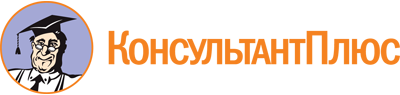 Постановление Правительства РБ от 23.11.2018 N 666
(ред. от 16.01.2023)
"Об утверждении Порядка предоставления субсидии из республиканского бюджета некоммерческим организациям, деятельность которых направлена на содействие развитию территориального общественного самоуправления в Республике Бурятия"Документ предоставлен КонсультантПлюс

www.consultant.ru

Дата сохранения: 20.06.2023
 Список изменяющих документов(в ред. Постановлений Правительства РБ от 12.02.2019 N 49,от 21.01.2020 N 20, от 14.07.2021 N 381, от 16.01.2023 N 17)Список изменяющих документов(в ред. Постановлений Правительства РБ от 14.07.2021 N 381,от 16.01.2023 N 17)ЗАЯВКА(полное наименование некоммерческой организации)Наименование проектаКраткое наименование некоммерческой организацииАдрес некоммерческой организацииЮридический:Юридический:Адрес некоммерческой организацииПочтовый:Почтовый:Телефон(ы)Электронная почтаДолжность и Ф.И.О. руководителяФ.И.О. ответственного лица за управление финансами в рамках проектаБанковские реквизитыНаименование некоммерческой организации (как указывается в платежных поручениях)ИННРасчетный счет получателяБанк получателя, отделение банкаКорреспондентский счетБИККраткое описание проекта, для финансового обеспечения которого запрашивается субсидия (соответствие тематике и задачам проведения конкурса; актуальность и социальная значимость проекта, целесообразность его осуществления и долгосрочный характер ожидаемых результатов; наличие собственных средств и ресурсов, направляемых на реализацию проекта; обоснованность запрашиваемых средств на реализацию представленного проекта, экономичность предложенных затрат (отсутствие излишних затрат и завышенных расходов); наличие партнеров, спонсоров, предполагаемое количество участников, занятых в реализации проекта):Продолжительность проекта (укажите количество месяцев)рублейпрописьюОбщая сумма планируемых расходов на реализацию проектаЗапрашиваемый размер субсидииПредполагаемая сумма софинансирования проектав т.ч.: собственный вклад со стороны некоммерческой организацииДостоверность информации (в том числе документов), поданной в составе заявки, подтверждаю.Даю согласие на публикацию (размещение) в информационно-телекоммуникационной сети Интернет информации об организации, о подаваемой ею заявке, иной информации об организации, связанной с проведением конкурсного отбора заявок некоммерческих организаций для предоставления субсидии.С условиями конкурсного отбора и предоставления субсидии из республиканского бюджета некоммерческим организациям ознакомлен и согласен _________________________________________________________________(Ф.И.О. руководителя) (подпись) (фамилия, инициалы)"__" ___________ 20__ г.МППроектная группаПроектная группаПроектная группаФ.И.О. (указать полностью) руководителя проектаФ.И.О. (указать полностью) руководителя проектаФ.И.О. (указать полностью) руководителя проектаФ.И.О. (указать полностью) руководителя проектаПроектная группаПроектная группаПроектная группаАдрес проживания с индексомАдрес проживания с индексомАдрес проживания с индексомАдрес проживания с индексомПроектная группаПроектная группаПроектная группаНомер мобильного телефона с указанием кодаНомер мобильного телефона с указанием кодаНомер мобильного телефона с указанием кодаНомер мобильного телефона с указанием кодаПроектная группаПроектная группаПроектная группаАдрес электронной почты (обязательно)Адрес электронной почты (обязательно)Адрес электронной почты (обязательно)Адрес электронной почты (обязательно)Проектная группаПроектная группаПроектная группаАдрес персонального сайта (сайта проекта)Адрес персонального сайта (сайта проекта)Адрес персонального сайта (сайта проекта)Адрес персонального сайта (сайта проекта)Проектная группаПроектная группаПроектная группаАдреса страниц в социальных сетяхАдреса страниц в социальных сетяхАдреса страниц в социальных сетяхАдреса страниц в социальных сетяхКоманда проектаКоманда проектаКоманда проектаФ.И.О. (указать полностью), функциональные обязанности и опыт работы основных исполнителей проекта (соисполнителей, работающих по проекту, привлеченных специалистов).Распределение обязанностей по выполнению проекта между сотрудниками проектаФ.И.О. (указать полностью), функциональные обязанности и опыт работы основных исполнителей проекта (соисполнителей, работающих по проекту, привлеченных специалистов).Распределение обязанностей по выполнению проекта между сотрудниками проектаФ.И.О. (указать полностью), функциональные обязанности и опыт работы основных исполнителей проекта (соисполнителей, работающих по проекту, привлеченных специалистов).Распределение обязанностей по выполнению проекта между сотрудниками проектаФ.И.О. (указать полностью), функциональные обязанности и опыт работы основных исполнителей проекта (соисполнителей, работающих по проекту, привлеченных специалистов).Распределение обязанностей по выполнению проекта между сотрудниками проектаГеография проекта (проект должен быть реализован на территории Республики Бурятия)География проекта (проект должен быть реализован на территории Республики Бурятия)География проекта (проект должен быть реализован на территории Республики Бурятия)Перечислить территории муниципальных образований в Республике Бурятия, на которые распространяется проектПеречислить территории муниципальных образований в Республике Бурятия, на которые распространяется проектПеречислить территории муниципальных образований в Республике Бурятия, на которые распространяется проектПеречислить территории муниципальных образований в Республике Бурятия, на которые распространяется проектГеография проекта (проект должен быть реализован на территории Республики Бурятия)География проекта (проект должен быть реализован на территории Республики Бурятия)География проекта (проект должен быть реализован на территории Республики Бурятия)Начало реализации проекта (день, месяц, год)Начало реализации проекта (день, месяц, год)Начало реализации проекта (день, месяц, год)Начало реализации проекта (день, месяц, год)География проекта (проект должен быть реализован на территории Республики Бурятия)География проекта (проект должен быть реализован на территории Республики Бурятия)География проекта (проект должен быть реализован на территории Республики Бурятия)Окончание реализации проекта (день, месяц, год)Окончание реализации проекта (день, месяц, год)Окончание реализации проекта (день, месяц, год)Окончание реализации проекта (день, месяц, год)1. Краткая аннотация1. Краткая аннотация1. Краткая аннотация1. Краткая аннотация1. Краткая аннотация1. Краткая аннотация1. Краткая аннотация2. Описание проблемы, решению/снижению остроты которой посвящен проект.Актуальность проекта (не более 1 страницы)2. Описание проблемы, решению/снижению остроты которой посвящен проект.Актуальность проекта (не более 1 страницы)2. Описание проблемы, решению/снижению остроты которой посвящен проект.Актуальность проекта (не более 1 страницы)- Почему этот проект необходим?- Какие проблемы он будет решать?- Какова актуальность проекта (аналитические и статистические данные)?- Определите четко благополучателей по проекту (категории и количество).- Не дублирует ли проект деятельность других организаций?- Почему этот проект необходим?- Какие проблемы он будет решать?- Какова актуальность проекта (аналитические и статистические данные)?- Определите четко благополучателей по проекту (категории и количество).- Не дублирует ли проект деятельность других организаций?- Почему этот проект необходим?- Какие проблемы он будет решать?- Какова актуальность проекта (аналитические и статистические данные)?- Определите четко благополучателей по проекту (категории и количество).- Не дублирует ли проект деятельность других организаций?- Почему этот проект необходим?- Какие проблемы он будет решать?- Какова актуальность проекта (аналитические и статистические данные)?- Определите четко благополучателей по проекту (категории и количество).- Не дублирует ли проект деятельность других организаций?3. Основные целевые группы, на которые направлен проект3. Основные целевые группы, на которые направлен проект3. Основные целевые группы, на которые направлен проект1.1.1.1.3. Основные целевые группы, на которые направлен проект3. Основные целевые группы, на которые направлен проект3. Основные целевые группы, на которые направлен проект2.2.2.2.4. Основная цель проекта4. Основная цель проекта4. Основная цель проектаКонкретная цель, которую ставит перед собой некоммерческая организация для решения проблемыКонкретная цель, которую ставит перед собой некоммерческая организация для решения проблемыКонкретная цель, которую ставит перед собой некоммерческая организация для решения проблемыКонкретная цель, которую ставит перед собой некоммерческая организация для решения проблемы5. Задачи проекта5. Задачи проекта5. Задачи проекта1. Задачи, которые будут решаться для достижения поставленной цели1. Задачи, которые будут решаться для достижения поставленной цели1. Задачи, которые будут решаться для достижения поставленной цели1. Задачи, которые будут решаться для достижения поставленной цели5. Задачи проекта5. Задачи проекта5. Задачи проекта2.2.2.2.6. Методы реализации проекта6. Методы реализации проекта6. Методы реализации проекта6. Методы реализации проекта6. Методы реализации проекта6. Методы реализации проекта6. Методы реализации проектаОписание методов реализации проекта, ведущих к решению поставленных задач.Описываются стратегия и методы достижения поставленной цели, а также механизм реализации проекта.- Каким образом будет достигнута намеченная цель?- Как будут выполняться поставленные задачи?- Кто будет осуществлять их реализацию?- Какие ресурсы будут использованы, как будет производиться отбор участников проекта?- Как будет обеспечено информационное сопровождение проекта?Таким образом, в данном разделе шаг за шагом должны быть описаны основные мероприятия, которые будут происходить в рамках данного проекта, кто будет это делать и кому конкретно эта деятельность будет адресована (какова численность участников реализации проекта и каков охват целевой группы)Описание методов реализации проекта, ведущих к решению поставленных задач.Описываются стратегия и методы достижения поставленной цели, а также механизм реализации проекта.- Каким образом будет достигнута намеченная цель?- Как будут выполняться поставленные задачи?- Кто будет осуществлять их реализацию?- Какие ресурсы будут использованы, как будет производиться отбор участников проекта?- Как будет обеспечено информационное сопровождение проекта?Таким образом, в данном разделе шаг за шагом должны быть описаны основные мероприятия, которые будут происходить в рамках данного проекта, кто будет это делать и кому конкретно эта деятельность будет адресована (какова численность участников реализации проекта и каков охват целевой группы)Описание методов реализации проекта, ведущих к решению поставленных задач.Описываются стратегия и методы достижения поставленной цели, а также механизм реализации проекта.- Каким образом будет достигнута намеченная цель?- Как будут выполняться поставленные задачи?- Кто будет осуществлять их реализацию?- Какие ресурсы будут использованы, как будет производиться отбор участников проекта?- Как будет обеспечено информационное сопровождение проекта?Таким образом, в данном разделе шаг за шагом должны быть описаны основные мероприятия, которые будут происходить в рамках данного проекта, кто будет это делать и кому конкретно эта деятельность будет адресована (какова численность участников реализации проекта и каков охват целевой группы)Описание методов реализации проекта, ведущих к решению поставленных задач.Описываются стратегия и методы достижения поставленной цели, а также механизм реализации проекта.- Каким образом будет достигнута намеченная цель?- Как будут выполняться поставленные задачи?- Кто будет осуществлять их реализацию?- Какие ресурсы будут использованы, как будет производиться отбор участников проекта?- Как будет обеспечено информационное сопровождение проекта?Таким образом, в данном разделе шаг за шагом должны быть описаны основные мероприятия, которые будут происходить в рамках данного проекта, кто будет это делать и кому конкретно эта деятельность будет адресована (какова численность участников реализации проекта и каков охват целевой группы)Описание методов реализации проекта, ведущих к решению поставленных задач.Описываются стратегия и методы достижения поставленной цели, а также механизм реализации проекта.- Каким образом будет достигнута намеченная цель?- Как будут выполняться поставленные задачи?- Кто будет осуществлять их реализацию?- Какие ресурсы будут использованы, как будет производиться отбор участников проекта?- Как будет обеспечено информационное сопровождение проекта?Таким образом, в данном разделе шаг за шагом должны быть описаны основные мероприятия, которые будут происходить в рамках данного проекта, кто будет это делать и кому конкретно эта деятельность будет адресована (какова численность участников реализации проекта и каков охват целевой группы)Описание методов реализации проекта, ведущих к решению поставленных задач.Описываются стратегия и методы достижения поставленной цели, а также механизм реализации проекта.- Каким образом будет достигнута намеченная цель?- Как будут выполняться поставленные задачи?- Кто будет осуществлять их реализацию?- Какие ресурсы будут использованы, как будет производиться отбор участников проекта?- Как будет обеспечено информационное сопровождение проекта?Таким образом, в данном разделе шаг за шагом должны быть описаны основные мероприятия, которые будут происходить в рамках данного проекта, кто будет это делать и кому конкретно эта деятельность будет адресована (какова численность участников реализации проекта и каков охват целевой группы)Описание методов реализации проекта, ведущих к решению поставленных задач.Описываются стратегия и методы достижения поставленной цели, а также механизм реализации проекта.- Каким образом будет достигнута намеченная цель?- Как будут выполняться поставленные задачи?- Кто будет осуществлять их реализацию?- Какие ресурсы будут использованы, как будет производиться отбор участников проекта?- Как будет обеспечено информационное сопровождение проекта?Таким образом, в данном разделе шаг за шагом должны быть описаны основные мероприятия, которые будут происходить в рамках данного проекта, кто будет это делать и кому конкретно эта деятельность будет адресована (какова численность участников реализации проекта и каков охват целевой группы)7. Календарный план реализации проекта7. Календарный план реализации проекта7. Календарный план реализации проекта7. Календарный план реализации проекта7. Календарный план реализации проекта7. Календарный план реализации проекта7. Календарный план реализации проекта(последовательное перечисление основных мероприятий проекта с приведением количественных показателей и периодов их осуществления)(последовательное перечисление основных мероприятий проекта с приведением количественных показателей и периодов их осуществления)(последовательное перечисление основных мероприятий проекта с приведением количественных показателей и периодов их осуществления)(последовательное перечисление основных мероприятий проекта с приведением количественных показателей и периодов их осуществления)(последовательное перечисление основных мероприятий проекта с приведением количественных показателей и периодов их осуществления)(последовательное перечисление основных мероприятий проекта с приведением количественных показателей и периодов их осуществления)(последовательное перечисление основных мероприятий проекта с приведением количественных показателей и периодов их осуществления)NN п/пМероприятиеМероприятиеСроки (дд.мм.гг)Сроки (дд.мм.гг)Количественные показатели реализацииКоличественные показатели реализации1.2.3.4.5.6.7.8.9.10.8. Ожидаемые результаты.Описание позитивных изменений, которые произойдут в результате реализации проекта по его завершении и в долгосрочной перспективе8. Ожидаемые результаты.Описание позитивных изменений, которые произойдут в результате реализации проекта по его завершении и в долгосрочной перспективе8. Ожидаемые результаты.Описание позитивных изменений, которые произойдут в результате реализации проекта по его завершении и в долгосрочной перспективе8. Ожидаемые результаты.Описание позитивных изменений, которые произойдут в результате реализации проекта по его завершении и в долгосрочной перспективе8. Ожидаемые результаты.Описание позитивных изменений, которые произойдут в результате реализации проекта по его завершении и в долгосрочной перспективе8. Ожидаемые результаты.Описание позитивных изменений, которые произойдут в результате реализации проекта по его завершении и в долгосрочной перспективе8. Ожидаемые результаты.Описание позитивных изменений, которые произойдут в результате реализации проекта по его завершении и в долгосрочной перспективеВ этом разделе должна содержаться конкретная информация (с указанием количественных и качественных показателей) о результатах проекта. Например, если запланировано проведение семинара, нужно указать количество обученных слушателей, если реализуются мероприятия по предоставлению каких-либо услуг, нужно указать количество слушателей или организаций (привести перечень этих организаций), пользующихся этими услугами. Необходимо указать, какие организации и категории людей получат пользу от реализации проекта (перечислить).Что изменится в городе (районе, микрорайоне) в результате выполнения проектаВ этом разделе должна содержаться конкретная информация (с указанием количественных и качественных показателей) о результатах проекта. Например, если запланировано проведение семинара, нужно указать количество обученных слушателей, если реализуются мероприятия по предоставлению каких-либо услуг, нужно указать количество слушателей или организаций (привести перечень этих организаций), пользующихся этими услугами. Необходимо указать, какие организации и категории людей получат пользу от реализации проекта (перечислить).Что изменится в городе (районе, микрорайоне) в результате выполнения проектаВ этом разделе должна содержаться конкретная информация (с указанием количественных и качественных показателей) о результатах проекта. Например, если запланировано проведение семинара, нужно указать количество обученных слушателей, если реализуются мероприятия по предоставлению каких-либо услуг, нужно указать количество слушателей или организаций (привести перечень этих организаций), пользующихся этими услугами. Необходимо указать, какие организации и категории людей получат пользу от реализации проекта (перечислить).Что изменится в городе (районе, микрорайоне) в результате выполнения проектаВ этом разделе должна содержаться конкретная информация (с указанием количественных и качественных показателей) о результатах проекта. Например, если запланировано проведение семинара, нужно указать количество обученных слушателей, если реализуются мероприятия по предоставлению каких-либо услуг, нужно указать количество слушателей или организаций (привести перечень этих организаций), пользующихся этими услугами. Необходимо указать, какие организации и категории людей получат пользу от реализации проекта (перечислить).Что изменится в городе (районе, микрорайоне) в результате выполнения проектаВ этом разделе должна содержаться конкретная информация (с указанием количественных и качественных показателей) о результатах проекта. Например, если запланировано проведение семинара, нужно указать количество обученных слушателей, если реализуются мероприятия по предоставлению каких-либо услуг, нужно указать количество слушателей или организаций (привести перечень этих организаций), пользующихся этими услугами. Необходимо указать, какие организации и категории людей получат пользу от реализации проекта (перечислить).Что изменится в городе (районе, микрорайоне) в результате выполнения проектаВ этом разделе должна содержаться конкретная информация (с указанием количественных и качественных показателей) о результатах проекта. Например, если запланировано проведение семинара, нужно указать количество обученных слушателей, если реализуются мероприятия по предоставлению каких-либо услуг, нужно указать количество слушателей или организаций (привести перечень этих организаций), пользующихся этими услугами. Необходимо указать, какие организации и категории людей получат пользу от реализации проекта (перечислить).Что изменится в городе (районе, микрорайоне) в результате выполнения проектаВ этом разделе должна содержаться конкретная информация (с указанием количественных и качественных показателей) о результатах проекта. Например, если запланировано проведение семинара, нужно указать количество обученных слушателей, если реализуются мероприятия по предоставлению каких-либо услуг, нужно указать количество слушателей или организаций (привести перечень этих организаций), пользующихся этими услугами. Необходимо указать, какие организации и категории людей получат пользу от реализации проекта (перечислить).Что изменится в городе (районе, микрорайоне) в результате выполнения проектаКоличественные показатели (указать подробно количественные результаты, включая численность вовлечения жителей в мероприятия проекта)Количественные показатели (указать подробно количественные результаты, включая численность вовлечения жителей в мероприятия проекта)Количественные показатели (указать подробно количественные результаты, включая численность вовлечения жителей в мероприятия проекта)1.1.1.1.Количественные показатели (указать подробно количественные результаты, включая численность вовлечения жителей в мероприятия проекта)Количественные показатели (указать подробно количественные результаты, включая численность вовлечения жителей в мероприятия проекта)Количественные показатели (указать подробно количественные результаты, включая численность вовлечения жителей в мероприятия проекта)2.2.2.2.Количественные показатели (указать подробно количественные результаты, включая численность вовлечения жителей в мероприятия проекта)Количественные показатели (указать подробно количественные результаты, включая численность вовлечения жителей в мероприятия проекта)Количественные показатели (указать подробно количественные результаты, включая численность вовлечения жителей в мероприятия проекта)3.3.3.3.Качественные показатели (указать подробно качественные изменения)Качественные показатели (указать подробно качественные изменения)Качественные показатели (указать подробно качественные изменения)1.1.1.1.Качественные показатели (указать подробно качественные изменения)Качественные показатели (указать подробно качественные изменения)Качественные показатели (указать подробно качественные изменения)2.2.2.2.Качественные показатели (указать подробно качественные изменения)Качественные показатели (указать подробно качественные изменения)Качественные показатели (указать подробно качественные изменения)3.3.3.3.9. Детализированный бюджет (смета) проекта (подробно указываются все расходы по проекту)9. Детализированный бюджет (смета) проекта (подробно указываются все расходы по проекту)9. Детализированный бюджет (смета) проекта (подробно указываются все расходы по проекту)9. Детализированный бюджет (смета) проекта (подробно указываются все расходы по проекту)9. Детализированный бюджет (смета) проекта (подробно указываются все расходы по проекту)9. Детализированный бюджет (смета) проекта (подробно указываются все расходы по проекту)9. Детализированный бюджет (смета) проекта (подробно указываются все расходы по проекту)NN п/пСтатья расходовКоличество единицСтоимость единицыОбщая стоимость проектаСофинансирование (если имеется)Запрашиваемая сумма(с указанием названия единицы - например, чел., мес., шт. и т.п.)(руб.)(руб.)(руб.)(руб.)1.2.Итого по проекту:Итого по проекту:Итого по проекту:Итого по проекту:в т.ч. из средств гранта:в т.ч. из средств гранта:в т.ч. из средств гранта:в т.ч. из средств гранта:в т.ч. из привлеченных средств:в т.ч. из привлеченных средств:в т.ч. из привлеченных средств:в т.ч. из привлеченных средств:10. Приложения (список приложений: фотографии, видео, статьи в СМИ, ссылки на сообщения о проекте и т.д., если такие имеются к моменту начала реализации проекта)10. Приложения (список приложений: фотографии, видео, статьи в СМИ, ссылки на сообщения о проекте и т.д., если такие имеются к моменту начала реализации проекта)10. Приложения (список приложений: фотографии, видео, статьи в СМИ, ссылки на сообщения о проекте и т.д., если такие имеются к моменту начала реализации проекта)10. Приложения (список приложений: фотографии, видео, статьи в СМИ, ссылки на сообщения о проекте и т.д., если такие имеются к моменту начала реализации проекта)10. Приложения (список приложений: фотографии, видео, статьи в СМИ, ссылки на сообщения о проекте и т.д., если такие имеются к моменту начала реализации проекта)10. Приложения (список приложений: фотографии, видео, статьи в СМИ, ссылки на сообщения о проекте и т.д., если такие имеются к моменту начала реализации проекта)10. Приложения (список приложений: фотографии, видео, статьи в СМИ, ссылки на сообщения о проекте и т.д., если такие имеются к моменту начала реализации проекта)1.